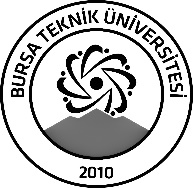 BURSA TEKNİK ÜNİVERSİTESİLİSANSÜSTÜ EĞİTİM ENSTİTÜSÜBURSA TEKNİK ÜNİVERSİTESİLİSANSÜSTÜ EĞİTİM ENSTİTÜSÜBURSA TEKNİK ÜNİVERSİTESİLİSANSÜSTÜ EĞİTİM ENSTİTÜSÜÖĞRENCİ BİLGİLERİÖĞRENCİ BİLGİLERİÖĞRENCİ BİLGİLERİÖĞRENCİ BİLGİLERİAdı- SoyadıAdı- SoyadıBahadır KIRYOLCUBahadır KIRYOLCUAnabilim DalıAnabilim DalıMekatronik Mühendisliği Anabilim DalıMekatronik Mühendisliği Anabilim DalıDanışmanıDanışmanıDr. Öğr. Üyesi Oğuz MISIRDr. Öğr. Üyesi Oğuz MISIRSEMİNER BİLGİLERİSEMİNER BİLGİLERİSEMİNER BİLGİLERİSEMİNER BİLGİLERİSeminer AdıSeminer AdıTurtlebot 3 Gezgin Robotun Yol PlanlamasıTurtlebot 3 Gezgin Robotun Yol PlanlamasıSeminer TarihiSeminer Tarihi12/01/202412/01/2024Seminer Yeri Seminer Yeri Online SeminerSaat: 15:30Online Toplantı Bilgileri Online Toplantı Bilgileri Cuma, 12 Ocak · 3:30 - 4:30pmSaat dilimi: Europe/IstanbulGoogle Meet katılma bilgileriGörüntülü görüşme bağlantısı: https://meet.google.com/wit-avpr-nir Cuma, 12 Ocak · 3:30 - 4:30pmSaat dilimi: Europe/IstanbulGoogle Meet katılma bilgileriGörüntülü görüşme bağlantısı: https://meet.google.com/wit-avpr-nir Açıklamalar: Bu form doldurularak seminer tarihinden en az 3 gün önce enstitu@btu.edu.tr adresine e-mail ile gönderilecektir.Açıklamalar: Bu form doldurularak seminer tarihinden en az 3 gün önce enstitu@btu.edu.tr adresine e-mail ile gönderilecektir.Açıklamalar: Bu form doldurularak seminer tarihinden en az 3 gün önce enstitu@btu.edu.tr adresine e-mail ile gönderilecektir.Açıklamalar: Bu form doldurularak seminer tarihinden en az 3 gün önce enstitu@btu.edu.tr adresine e-mail ile gönderilecektir.